Zajęcia logopedyczne 19.05.Temat zajęć:  Szum, szelest, szept… - ćwiczymy głoski szumiące.Na dzisiejszych zajęciach poćwiczymy głoski szeregu szumiącego.1. Aby prawidłowo wymówić głoskę "sz" muszą być spełnione trzy warunki:-język dotyka wałeczka dziąsłowego za górnymi zębami ;-usta są zaokrąglone jak przy wymawianiu głoski "u" ;-zęby lekko złączone, nie zaciśnięte.2. Ćwiczymy wymowę głoski „sz” w sylabach: - dziecko powtarza kilkakrotnie sylaby: szu szo sza szy sze, - dziecko powtarza kilkakrotnie sylaby:: uszu oszo asza esze yszy iszy,- dziecko powtarza kilkakrotnie sylaby: usz osz asz esz ysz isz,3. Czas na wyrazy – dziecko powtarza wyrazy: szablon, szachy, szary, szafka, szampon, szałwia, szarfa, szatyn, szelki, szereg, szopa, szosa, szumi, szuka, szyja, piszę, noszę, wiszę, proszą, młodszy, starszy, 4.  Dziecko dokańcza wyraz, dodając końcówkę  – „szek”: -fartu …-wuja …-pu …-łańcu …-palu …-braci …-okru…5. Co szumi?– wypowiadamy zdania, a dziecko wybrzmiewa głoskę sz:Szumi morze – szszsz... Szumi wiatr – szszsz... Szumi woda – szszsz... Szumi las – szszsz... Szumią drzewa – szszsz... Szumią liście – szszsz... Szumię ja – szszsz... Szumisz ty – szszsz... Szumi mama – szszsz... Szumi tata – szszsz Szumi miś – szszsz...6. Wiersz utrwalający wymowę głoski „sz” (dziecko powtarza):Łakomczuszek Raz do brzuszka łakomczuszkawpadła gruszka, dwa jabłuszka, miód z garnuszka, z barszczem uszka i bigosu cała puszka. Oj, uważaj łakomczuszku, straszny tłok jest w twoim brzuszku! Od Warszawy do Koluszek tyś największy łakomczuszek.7. Proszę porozcinać paski, a następnie ułożyć je kolejno i nazwać wszystkie obrazki.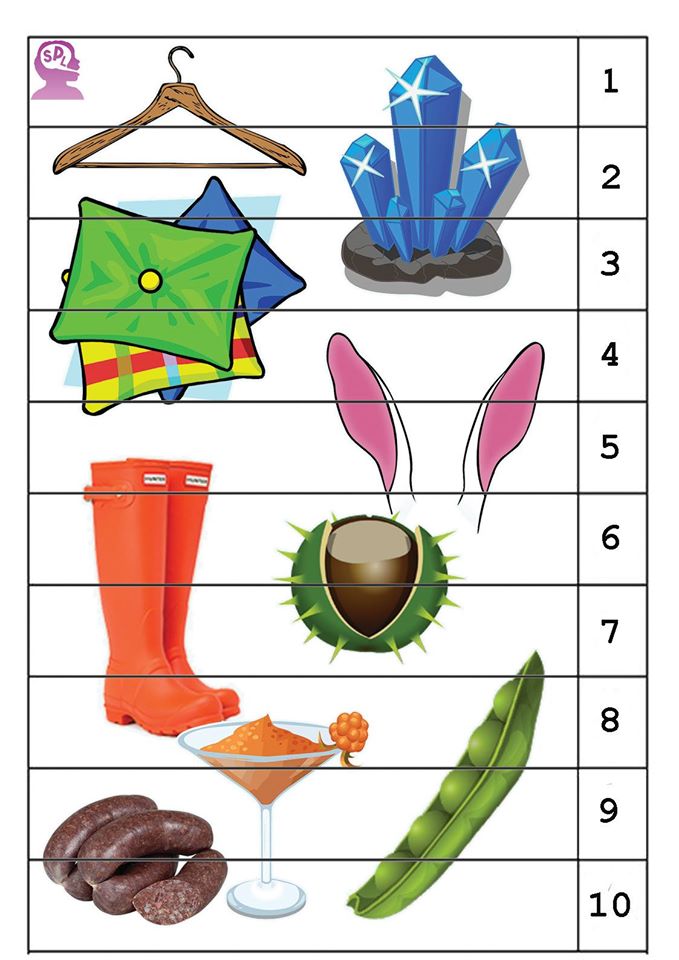 